Tento materiál byl vytvořen v rámci projektuOperačního programu Vzdělávání pro konkurenceschopnost.Příjemce:ZŠ a MŠ České VeleniceTřída Čsl. legií 325378 10 Č. VeleniceProjekt MŠMT ČR	EU PENÍZE ŠKOLÁMČíslo projektu	CZ.1.07/1.4.00/21.2082Název projektu školy	S počítačem to jde lépeKlíčová aktivita:  III/2		Inovace a zkvalitnění výuky prostřednictvím ICTAutor:	Mgr. Oldřich StellnerNázev materiálu: Afrika-povrchIdentifikátor DUM:	VY_32_Inovace_VI_1_04ZEVzdělávací oblast:		Člověk a přírodaVzdělávací obor:		ZeměpisTéma:			Zeměpis světadílů-AfrikaRočník:	6.Stručná anotace: Tento pracovní list slouží k poznávání povrchu Afriky. Informace získávají žáci při doplňování textu a prací se slepou mapou.Prohlašuji, že při tvorbě výukového materiálu jsem respektoval(a) všeobecně užívané právní a morální zvyklosti, autorská a jiná práva třetích osob, zejména práva duševního vlastnictví (např. práva k obchodní firmě, autorská práva k software, k filmovým, hudebním a fotografickým dílům nebo práva k ochranným známkám) dle zákona 121/2000 Sb. (autorský zákon). Nesu veškerou právní odpovědnost za obsah a původ svého díla.Prohlašuji dále, že výše uvedený materiál jsem ověřil(a) ve výuce a provedl(a) o tom zápis do TK.Dávám souhlas, aby moje dílo bylo dáno k dispozici veřejnosti k účelům volného užití (§ 30 odst. 1 zákona 121/2000 Sb.), tj. že k uvedeným účelům může být kýmkoliv zveřejňováno, používáno, upravováno a uchováváno.Povrch AfrikyPohoříNa severu Afriky je nejvýznamnějším pohořím  …………..  . Jeho nejvyšší horou je   ………….   …………  a má nadmořskou výšku 4167m.    ………..  hory je název pohoří ve východní části Republiky Jižní Afrika. Dračí hory jsou zapsány na seznamu světového dědictví. ………….  vysočina je horský masív, jehož nejvyšším vrcholem je …  ………, který je nejvyšší horou Etiopie. V Tanzanii téměř na rovníku se rozkládá horský masív  ………………,který je sopečného původu. Nejvyšším bodem Afrického kontinentu je vrchol Uhuru s výškou ….. metrů nad mořem. Jižně od Viktorina  jezera se nachází  …………….   ………  .NížinyNížiny zabírají v Africe menší plochy, úzké pásy podél pobřeží. Nacházejí se na severu na pobřeží  ……………………..  moře, na západě na pobřeží  …………….  oceánu  a na pobřeží  ………………….  zálivu, na východě na pobřeží  ……………..  oceánu a na ………………..  pobřeží  Madagaskaru.PlošinyPlošina je označení pro ploché území nacházející se v jakékoliv nadmořské výšce. Náhorní plošiny se vyskytují ve  …………..nadmořských výškách. Největší část povrchu Afriky tvoří právě náhorní plošiny. Příkladem jsou plošiny   ……..  v Nigeru,……………  v Súdánu,………… ve Středoafrické republice,  …………………  v Čadu.PánveNa povrchu Afriky se vyskytují četné sníženiny – pánve. V povodí řeky Kongo je rozlohou největší  ………………  pánev. Leží ve vlhkém tropickém pásu. V okolí Čadského jezera se rozkládá  ……………..  pánev, která je bezodtokovou oblastí. Voda odtud neodtéká do žádného moře či oceánu. Na jihu Afriky najdeme pánev …………..,také poušť Kalahari tvoří pánev.Příkopové propadlinyK charakteristickým rysům povrchu  ……………….  Afriky patří příkopové propadliny. Vznikly propadnutím zemského povrchu podél dlouhých zlomů. Tyto propadliny byly zatopeny vodou. Vznikla tak východoafrická jezera, která mají úzký  ………………..  tvar s velkou hloubkou. Jako například ……………..  a  ………………….  .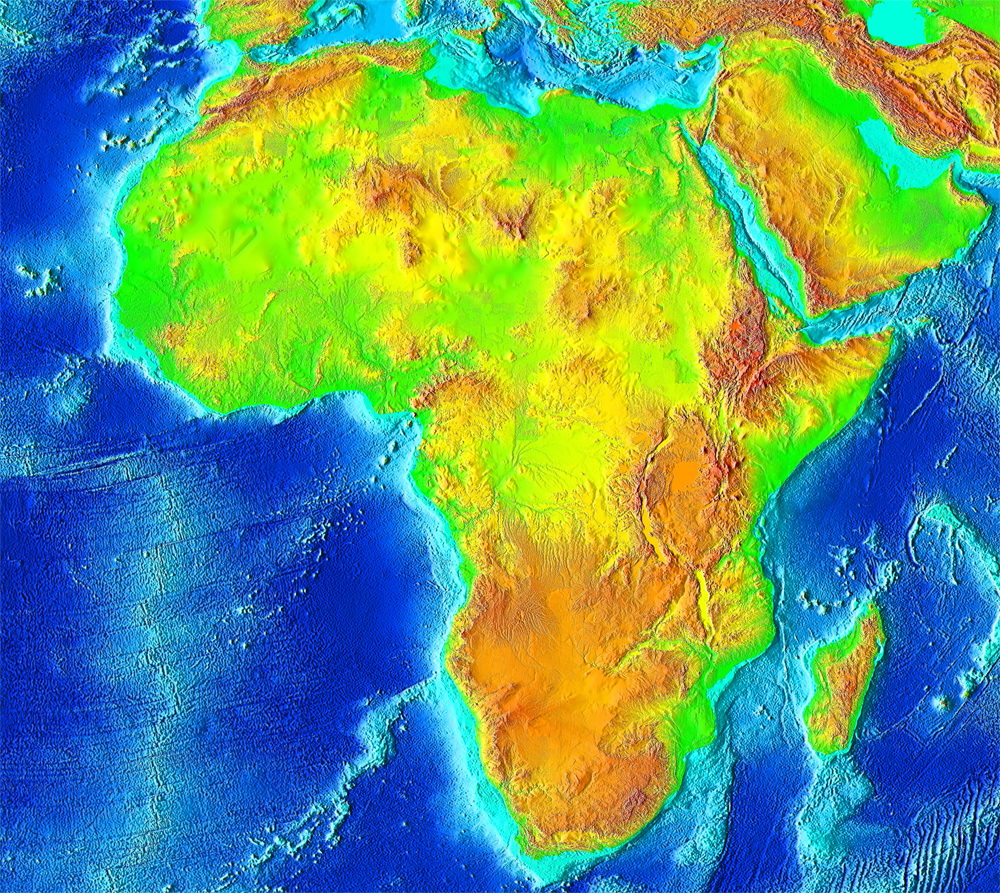 ŘešeníPovrch AfrikyPohoříNa severu Afriky je nejvýznamnějším pohořím  Atlas  .Jeho nejvyšší horou je     Džabal    Tubkal  a má nadmořskou výšku 4167m.  Dračí   hory je název pohoří ve východní části Republiky Jižní Afrika.Dračí hory jsou zapsány na seznamu světového dědictví. Etiopská  vysočina je horský masív,jehož nejvyšším vrcholem je  Ras  Dašan,který je nejvyšší horou Etiopie.V Tanzanii téměř na rovníku se rozkládá horský masív  Kilimandžáro,který je sopečného původu.Nejvyšším bodem Afrického kontinentu je vrchol Uhuru s výškou  5895  metrů nad mořem.Jižně od Viktorina jezera se nachází  Východoafrická   vysočina  .NížinyNížiny zabírají v Africe menší plochy,úzké pásy podél pobřeží.Nacházejí se na severu na pobřeží  Středozemního  moře,na západě na pobřeží  Atlantského  oceánu  a na pobřeží  Guinejského  zálivu,na východě na pobřeží  Indického  oceánu a na západním  pobřeží Madagaskaru.PlošinyPlošina je označení pro ploché území nacházející se v jakékoliv nadmořské výšce. Náhorní plošiny se vyskytují ve  vyšších nadmořských výškách.Největší část povrchu Afriky tvoří právě náhorní plošiny.Příkladem jsou plošiny   Air  v Nigeru, Kordofán  v Súdánu , Azande  ve Středoafrické republice,  Ennendi  v Čadu.PánveNa povrchu Afriky se vyskytují četné sníženiny – pánve.V povodí řeky Kongo je rozlohou největší  Konžská  pánev.Leží ve vlhkém tropickém pásu.V okolí Čadského jezera se rozkládá  Čadská  pánev,která je bezodtokovou oblastí.Voda odtud neodtéká do žádného moře či oceánu.Na jihu Afriky najdeme pánev Etoša ,také poušť Kalahari tvoří pánev.Příkopové propadlinyK charakteristickým rysům povrchu  východní  Afriky patří příkopové propadliny.Vznikly propadnutím zemského povrchu podél dlouhých zlomů.Tyto propadliny byly zatopeny vodou.Vznikla tak východoafrická jezera,která mají úzký  protáhlý   tvar s velkou hloubkou.Jako například Malawi  a  Tanganika  .Za čísla doplň tvary reliéfu- pohoří Atlas– Etiopská vysočina– Kilimandžáro– Východoafrická vysočina– Dračí hory– Čadská pánev– Konžská pánev– pánev Etoša– pánev Kalahari– plošina Air– plošina Ennendi– plošina AzandeMetodické zhodnocení, návod:Třída pracuje s pracovním listem ve dvojicích. Pro vyhledávání informací využívají žáci Školní atlas světa.Práce se vydařila podle představ, studenti pracovali, jak měli. Časová dotace je cca 20min.Pracovní list byl odpilotován v VIA. a to dne 14. 3. 2013 dle metodického návodu, žáci pracovali se zájmem.Použité zdroje:Školní atlas světa. 1. vyd. Praha: Kartografie, 2004, 175 s. ISBN 80-701-1730-3.Afrika-reliéf. In: Wikipedia: the free encyclopedia [online]. San Francisco (CA): Wikimedia Foundation, 2001-, 27. leden 2006 [cit. 2013-06-11]. Dostupné z: http://commons.wikimedia.org/wiki/File:Topography_of_africa.jpg